SC.912.L.18.11 Explain the role of enzymes as catalysts. Identify factors, such as pH and temperature, and their effect on enzyme activity.Flow of energy through lifeLife is built on chemical reactionsNothing works without enzymes!How important are enzymes?_____ chemical reactions in living organisms require _____________ to workbuilding moleculessynthesis enzymesbreaking down moleculesdigestive enzymesenzymes are ______________Review – What is the monomer of a protein? How do Enzymes Work? Enzymes are ____________________________________ up a chemical reaction Lower the ________________  ___________ required for a chemical reaction to occur. 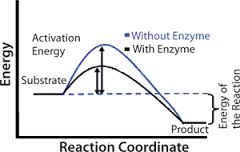 Enzymes aren’t used upEnzymes are ______ changed by the reactionused only temporarily__________ again for the same reaction with other moleculesvery little enzyme needed to help in many reactionsIt’s shape that matters!Lock & Key modelshape of protein allows enzyme & substrate to fit____________ enzyme for each _____________ reaction Enzyme vocabularyEnzymehelper protein molecule_________________SC.912.L.18.11 Explain the role of enzymes as catalysts. Identify factors, such as pH and temperature, and their effect on enzyme activity.Flow of energy through lifeLife is built on chemical reactionsNothing works without enzymes!How important are enzymes?_____ chemical reactions in living organisms require _____________ to workbuilding moleculessynthesis enzymesbreaking down moleculesdigestive enzymesenzymes are ______________Review – What is the monomer of a protein? How do Enzymes Work? Enzymes are ____________________________________ up a chemical reaction Lower the ________________  ___________ required for a chemical reaction to occur. Enzymes aren’t used upEnzymes are ______ changed by the reactionused only temporarily__________ again for the same reaction with other moleculesvery little enzyme needed to help in many reactionsIt’s shape that matters!Lock & Key modelshape of protein allows enzyme & substrate to fit____________ enzyme for each _____________ reaction Enzyme vocabularyEnzymehelper protein molecule______________________________molecule that enzymes work onProductswhat the enzyme helps ___________ from the reaction_________ ________part of enzyme that substrate molecule fits intoFactors Affecting EnzymesTemperatureEffect on rates of enzyme activity____________ temperature________ number of collisions between enzyme & substratehuman enzymes  35°- 40°C (body temp = 37°C)Raise temperature (boiling)___________ protein = unfold = lose shapeLower temperature T°molecules move slower _________ collisions between enzyme & substratepH Effect on rates of enzyme activitychanges in pH __________ protein shapemost human enzymes = pH 6-8depends on where in bodypepsin (stomach) = pH 3trypsin (small intestines) = pH 8Enzyme concentrationEffect on rates of enzyme activityas ____ enzyme = ______ reaction ratemore enzymes = more frequently collide with substrate reaction rate levels offsubstrate becomes ___________ ___________not all enzyme molecules can find substrateSubstrate concentrationEffect on rates of enzyme activityas _____ substrate = _____ reaction ratemore _______ = more frequently collide with enzymesreaction rate levels offall enzymes have active site engagedenzyme is ________maximum rate of reaction _____________molecule that enzymes work onProductswhat the enzyme helps ___________ from the reaction_________ ________part of enzyme that substrate molecule fits intoFactors Affecting EnzymesTemperatureEffect on rates of enzyme activity____________ temperature________ number of collisions between enzyme & substratehuman enzymes  35°- 40°C (body temp = 37°C)Raise temperature (boiling)___________ protein = unfold = lose shapeLower temperature T°molecules move slower _________ collisions between enzyme & substratepH Effect on rates of enzyme activitychanges in pH __________ protein shapemost human enzymes = pH 6-8depends on where in bodypepsin (stomach) = pH 3trypsin (small intestines) = pH 8Enzyme concentrationEffect on rates of enzyme activityas ____ enzyme = ______ reaction ratemore enzymes = more frequently collide with substrate reaction rate levels offsubstrate becomes ___________ ___________not all enzyme molecules can find substrateSubstrate concentrationEffect on rates of enzyme activityas _____ substrate = _____ reaction ratemore _______ = more frequently collide with enzymesreaction rate levels offall enzymes have active site engagedenzyme is ________maximum rate of reaction 